TOWN OF 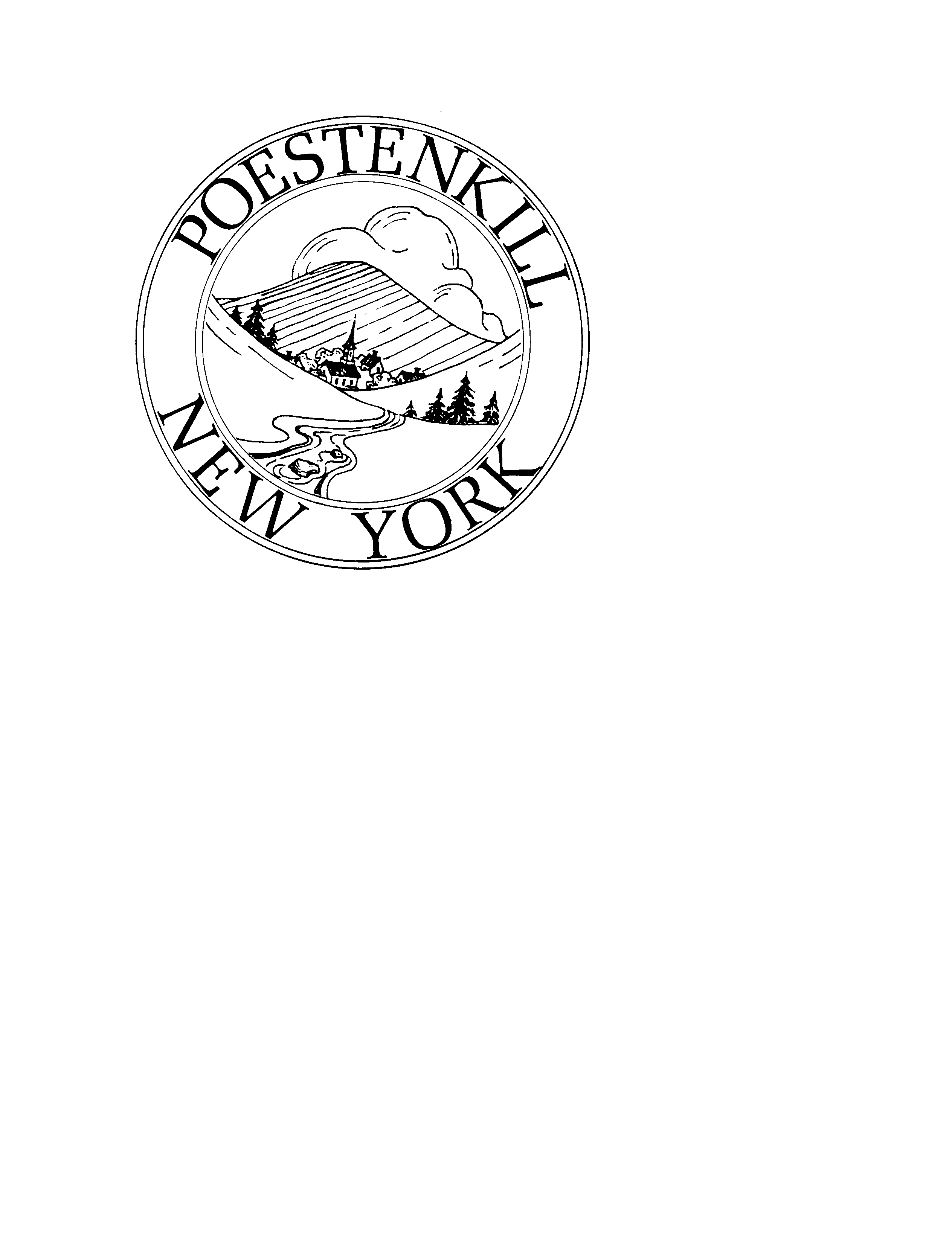  / PLANNING BOARD  Planning Board AgendaWEDNESDAY November 8, 2023Poestenkill Town Hall @ 7:00 PM7:00 PM – Pledge of AllegianceMinutes:Meeting minutes from the October 3, 2023 meeting Public Hearing: Pat Dunworth submitted a Minor Subdivision application to divide her house she is selling with the outbuildings and make a flag lot with the remaining portion of the property. The house will be sold on 1.53 acres and the flag lot will be 3 acres. The rear setback is only 15 feet from the barn and the code requires 20 feet. Patricia is having her survey adjusted to have the 5 feet added to the rear setback to give her the 20 feet setback which is required.  She also had the option to go to the Zoning Board for a 5 feet variance.Patricia has a new survey with the 5 feet added on to the rear setback to have a total of 20 feet which is required per code.Applicants:Joseph Immediato submitted an application for a Minor Subdivision on property located at 185 Weatherwax Road, west of Snyders Corner. The total number of acres for the lot is 4.01 and Mr. Immediato is making Lot A 2.005 and Lot B 2.005.  Lot B has a new dwelling on it and Lot A is vacant.Discussion:Density lawOpen board positionOther:Jeff Briggs		to attend November MeetingsSteve Valente	to attend December MeetingsLaura Burzesi	to attend January Meetings